The final exam will consist of a bioinformatics project within the internship to be carried out in biological and bio-medical laboratories that use bioinformatics technologies for data analysis or in the pharmaceutical, biotechnological, red and green industries, and bioinformatics.Attached the calendar of graduation sessions, the thesis assignment form and a series of laboratories and teachers available to welcome students.Sapienza thesis template:https://www.uniroma1.it/it/pagina/impaginazione-della-tesi-e-logoDissertation Marking Criteria:
- a maximum of 8 points for an experimental study (max. 5 for a literature review);
- a maximum of 2 points reward for students graduating in time (1 point for students enrolled for their first year beyond the normal 3-years completion time)
- 1 point for having at least three "cum laude" marks.Each presentation, lasting a maximum of 15 minutes, will be open to the public, and the contextual proclamation will be at the end of the dissertation.As for all of the bachelor degrees, the thesis file should not be uploaded to Infostud, but students will bring along a hard-copy at presentation.An abstract must be sent to the teaching office at least 7 days before the session.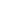 